Príloha č. 1 súťažných podkladovOpis predmetu zákazkyVýzbrojný materiálČasť 5:   Príslušenstvo k zbraniam							Všeobecné vymedzenie predmetu zákazkyPredmetom zákazky je zabezpečenie dodávky výzbrojného materiálu v celkovom počte 453 ks:5.1. Podvesné svietidlo na krátku zbraň		 			– 129 ks5.2. Taška na nosenie dlhej zbrane 					–   10 ks5.3. Kydexové puzdro pre služobnú zbraň s podvesným svietidlom		– 129 ks5.4. Ručné svietidlo							–   85 ks5.5. Evakuačné masky pri požiari						–   30 ks5.6. Čelové svietidlo s čelenkou				                             –   70 ksSúčasťou dodávky je doprava predmetu zákazky do miesta dodania/plnenia, ktorým je :Ústredný sklad Ministerstva vnútra Slovenskej republiky, Príboj 560, 976 13 Slovenské ĽupčaOpis predmetu zákazky (Technické požiadavky)5.1. Podvesné svietidlo na krátku zbraň (napr. TLR-1 HL) 						129 ksLED dióda so životnosťou nad 50 000 hodFunkcia stroboskopu • montáž a pripnutie o zbraň nastaviteľnou s otáčacou skrutkou Konštrukcia tela svetla je vyrobená z čierneho eloxovaného odolného hliníku.Dióda LED (napr. C4) Výkon min. 800 lmVysoký výkon: od 18.000 do 22.000 Kandela svietivosťVýdrž batérie: min. 1,5 hodSvietivosť do vzdialenosti: min. 250 m Zdroj napájania: CR123A Lithium batériaDĺžka: od 8 cm do 9 cmIPX7 vodotesnosťVáha: max. 200 g Obojstranné spínače pre zmenu svetelného režimuFarba: čierna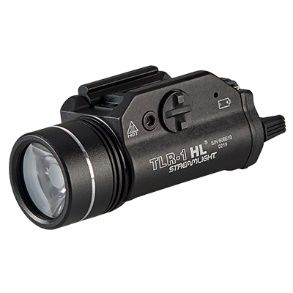 5.2. Taška na nosenie dlhej zbrane 							10 ks	Veľkosť zbrane do dĺžky hlavne 11,5" bez rozoberania.Dlhý remienok na pušku Popruhy so suchým zipsom MOLLE Polstrovaná taškaNastaviteľný držiak na hlaveňMOLLE prúžky s 2 nastaviteľnými háčikmi a slučkami3 vrecká na zips Vonkajšie vrecká na príslušenstvoS vreckom na zips Admin a sieťovinouSkryté vrecko Odolné bočné uvoľňovacie sponyPopruh hrudnej kosti Uzamykateľné zipsyMOLLE kompatibilná syntetická guma Uzamykateľné zipsyKovové D-krúžkyTkané sťahovacie záložkyDvojité prešívané švySuché zipsy 2 nastaviteľné polstrované ramenné popruhyVonkajší a vnútorný plášť napr. z 600D polyesteruExteriér zo syntetickej gumy a z nylonu vyrobeného pomocou techniky spevňovaniaFarba čierna5.3. Kydexové puzdro pre služobnú zbraň s podvesným svietidlom (napr. Streamlight TLR 1 HL)          	129 ksKovové prevliekacie pútka na šírku opasku 50 mm Polovysoká ochrana na telovej strane Sklon zbrane k zemi 0 stupňovNastavenie odporu pri tasení pomocou skrutkyVhodné pre praváka aj ľaváka Farba: čierna 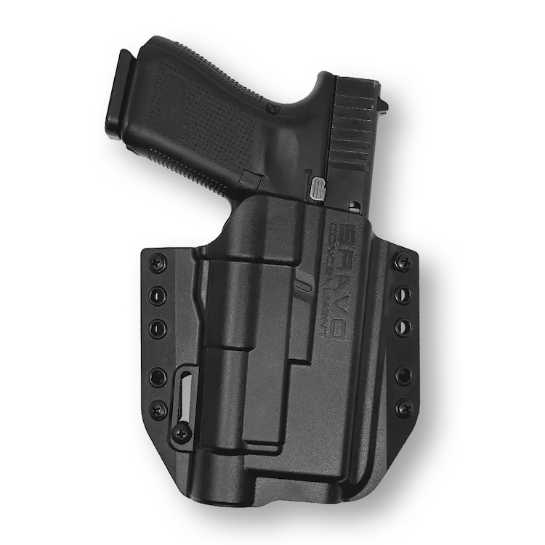 5.4. Ručné svietidlo (napr. Fenix PD36R PRO)							85 ksVýkon: min. 2.000 lmdosvit: min. 300 m životnosť batérie: 50.000 hdobíjateľný 21700 Li-ion akumulátor s kapacitou 5.000 mAhochrana proti prehriatiu materiál: tvrdený hliník (napr. A6061-T6)odolný ťažko poškriabateľný povrchduálny taktický vypínač na konci svietidla (funkcia okamžitého zapnutia/vypnutia)pevný klip pre bezpečné a jednoduché nosenie svietidla (odnímateľný).viaceré svietiace režimy vrátane stroboskopuindikácia stavu nabitia akumulátora k svietidlu priložený akumulátor, nabíjací kábel USB-C, šnúrka na zápästie, puzdro na opasok a náhradný   o-krúžok.parametre svietidla (svetelný tok, doba prevádzky na batérie, vodotesnosť, dosvit a nárazuvzdornosť) spĺňajúce v súlade s normou ANSI/NEMA FL 1-2009Plný 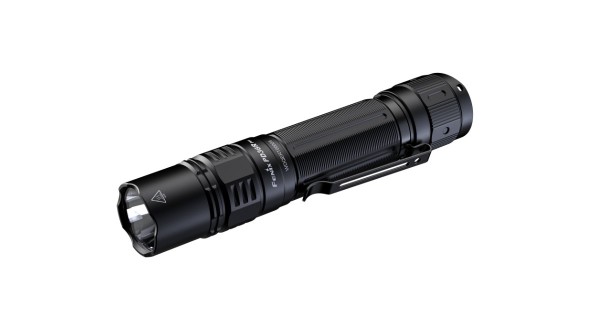 5.5. Evakuačné masky pri požiari 								30 ksnapr. Dräger PARAT 7500 Spĺňajúce normyEN 403:2004DIN 58647-7EN 14387:2004 (filter) Ochrana proti priemyselným plynom, požiarnym splodinám, časticiam a výparomTyp filtra ABEK CO P3 min. doba ochrany 15 minút, záruka min. 15 rokov Ľahký obal (ochrana proti prachu IP5); pevný obal (ochrana proti vode IP54)5.6. Čelové svietidlo s čelenkou (napr. Petzl Tactikka Core 450 lm)					70 ks	výkonom min. 600 lmdosvit do vzdialenosti max. 120 msvetelný zdrojom: 5 LED diódrežimy svietenia: 3 číre / 2 červenékapacita batérie: 1250 mAh zdroj: 3xAAA/LR03 alkalické, lítiové, Ni-MH výdrž batérie: 100 hstupeň krytia: IPX4hmotnosť: do 100gintenzitu svetla je možné regulovaťširoký, jednoliaty kužeľ svetlakombinovaný kužeľ (široký a zaostrený)nepretržité červené svetlo naklápanie tela svietidla na orientáciu požadovaným smeromindikátor stavu batérie dobíjanie cez micro USB port praktický fosforeskujúci reflektor pre nájdenie odloženého svietidla v tmeodnímateľný, umývateľný hlavový pásik, ktorý je symetrický pre jednoduché nastavenie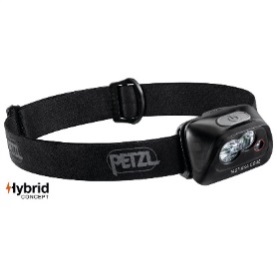 ĎALŠIE INFORMÁCIE PRE UCHÁDZAČOVUchádzač v ponuke, vo vlastnom návrhu plnenia uvedie obchodnú značku a typ ponúkaného tovaru, vrátane technického opisu/špecifikácie výrobku.Zverejnené obrázky sú len ilustračné a sú uvedené ako príklad.Ak sa v súťažných podkladoch uvádzajú údaje alebo odkazy na konkrétneho výrobcu, výrobný postup, značku, obchodný názov, technickú normu, patent alebo typ, umožňuje sa uchádzačom predloženie ponuky s ekvivalentným riešením, ktoré svojimi kvalitatívnymi, technickými, výkonnostnými a funkčnými parametrami napĺňa účel použitia predmetu zákazky tak, ako je uvedené v tejto časti súťažných podkladov.